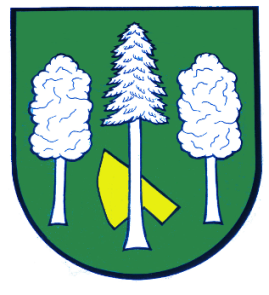 Hlášení ze dne 25. 01. 20241) Soukromý prodejce bude v pátek 26. 01. 2024 od 14:00 do 14:30 hodin u obecního úřadu prodávat brambory na uskladnění z Vysočiny 1 kg za 15.90 Kč, cibuli na uskladnění z Vysočiny 1 kg za 19,90 Kč, česnek 179 Kč/kg, jablka na uskladnění 22,90 Kč/kg, loupané vlašské ořechy 249 Kč/kg. Dále nabízí prací gel německé výroby 5,6 litru za 249 Kč.2) Firma DHL v Mariánském Údolí nabízí volní pracovní místa na pozici skladník/skladnice. Náplní je práce s vysokozdvižným vozíkem a vyskladňování a naskladňování zboží. Získejte férovou mzdu, plně hrazené stravenky zaměstnavatelem v hodnotě 90 Kč, 25 dní dovolené, příspěvek na penzijní připojištění a spoustu dalších benefitů. V případě zájmu využijte email petra.samkova@dhl.com nebo telefonní číslo 722 947 440.